KOMENDANT GŁÓWNY POLICJIPolicjantki, Policjanci,Pracownicy Policji,Policyjni Emeryci i Renciści,Przedstawiciele Związków Zawodowych, Stowarzyszeń i Fundacji!	w tym roku obchody 103. rocznicy powstania Policji Państwowej łączą się z niezwykle ważnym jubileuszem 100. rocznicy utworzenia Policji Województwa Śląskiego. Jej powołanie do życia możliwe było dzięki odwadze i determinacji Ślązaków, którzy gotowi byli przelać własną krew za przyłączenie Górnego Śląska do Polski.Szanowni Państwo, dokładnie rok temu wszyscy życzyliśmy sobie, aby kolejne Święto Policji odbyło się już w rzeczywistości wolnej od ograniczeń związanych z pandemią. I chociaż życzenie to zostało spełnione, to wydarzenia ostatnich miesięcy sprawiły, że na barki naszej formacji spadły kolejne – równie trudne – wyzwania.Oprócz wszystkich dotychczasowych obowiązków, strzeżemy nienaruszalności polskiej granicy 
z Białorusią oraz pomagamy uciekającym przed wojną obywatelom Ukrainy. Wspieramy zarówno osoby, które znalazły schronienie w Polsce, jak i walczących na pierwszej linii frontu ukraińskich funkcjonariuszy, do których wysyłamy konwoje z niezbędnym sprzętem i umundurowaniem.Drogie Policjantki, Policjanci, Pracownicy Policji, stoicie na straży bezpieczeństwa naszego państwa niezależnie od pory dnia czy nocy. Codziennie docieracie do nawet najbardziej odległych zakątków Polski, aby chronić czyjeś życie, zdrowie lub mienie. Wykonujecie zadania nie tylko w kraju, lecz także za granicą. Jestem Wam za to niezmiernie wdzięczny 
i dziękuję, że zawsze mogę na Was liczyć. Nie do przecenienia jest Wasza pełna empatii postawa 
oraz profesjonalizm.	Z okazji przypadających w tym roku, tak ważnych dla Policji jubileuszy, przyjmijcie proszę najlepsze życzenia zdrowia, wytrwałości w stawianiu czoła codziennym wyzwaniom, ale także wielu powodów do uśmiechu. Wyróżnionym awansami i odznaczeniami, serdecznie gratuluję oraz życzę kolejnych sukcesów, będących odzwierciedleniem zaangażowania w realizację powierzanych zadań.Do bliskich Waszemu sercu osób, z którymi dzielicie wszystkie radości i smutki, kieruję wyrazy ogromnej wdzięczności, dziękując za zrozumienie i cierpliwość.Emerytom i rencistom dziękuję za wszystkie lata poświęcone zapewnieniu bezpieczeństwa obywatelom naszego kraju, a przedstawicielom policyjnych związków zawodowych, stowarzyszeń 
i fundacji za bieżącą współpracę, dbałość o kultywowanie dobrego imienia oraz historii i tradycji Policji.Drogie Koleżanki Koledzy,wyrażając uznanie dla Waszej służby i pracy pragnę podkreślić, że jestem dumny, iż mogę stać na czele formacji, którą tworzą tak wspaniali i wartościowi ludzie. 			gen. insp. Jarosław Szymczyk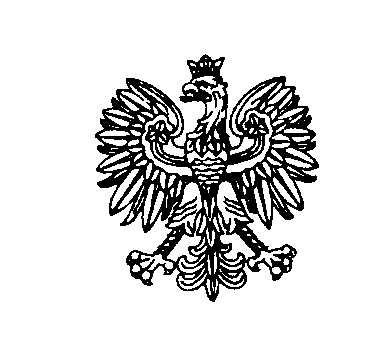 